SHAIKH 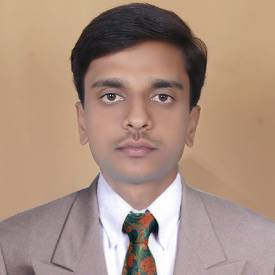 Shaikh.220177@2freemail.com Systems AdministratorProven Systems Administrator with over 7 years of experience in Infrastructure and Data-Center Operations and Multiple Platforms (Windows, Cisco IOS, Juniper, Linux & SunOS) and a Passion for Automation and Learning.Notable IT SkillsExpected CTC as per your Company StandardsWork HistoryPresently Working as a Freelancer (Udgir Dist.Latur M.S.–India) –12th Oct 2010 to Till TodayTechieCore Works Description:Most Technically Challenging Network Assignments.Design, Implement, Manage and Troubleshoot large & Complex Enterprise Network.Routers, Switches, Firewalls, Network Management Applications, Wireless Technologies, and IP Telephony.Providing technical solutions for various software and hardware problems faced by the client companies.Maharashtra State Electricity Distribution Co. Ltd. Sub-Division Office, Udgir (U) Dist.Latur M.S.-India –5th May 2007 to 11th Oct 2010System AdministratorDuties:Installing and configuring computer hardware, software, systems, networks, printers and scanners.Planning and undertaking scheduled maintenance upgrades.Talking to clients and computer users to determine the nature of problems.Responding to breakdowns.Investigating, diagnosing and solving computer software and hardware faults.Repairing equipment and replacing parts.Supervising junior engineering and technical staff.Obtaining replacement or specialist components, fixtures or fittings.Checking computer equipment for electrical safety.Maintaining records of software licenses.Managing stocks of equipment, consumables and other supplies.Maharashtra State Electricity Distribution Co. Ltd.O&M Division Office, Udgir Dist.Latur M.S.-India –19th April 2005 to 11th April 2007Computer AdministratorDuties:Network Implementation in Branches.Maintenance, Monitoring Of Network And Network ResourcesSupport the day-to-day maintenance, security and support of all workstations and some servers, and switches.Maintaining Security, Sharing And Accessing Files and Folders.Managing and Maintaining and Troubleshooting server, Proxy server and Mail servers.Maintaining the day-to-day Data Backup Process.Antivirus Management, Asset Management & Consumables Management.Giving Support to remote locations using Net meeting  team viewer To handle the vendor spare dealingPrioritize multiple tasks effectively. Maintain detailed documentation, diagrams, and procedures required to support the network infrastructure.Provide technical support and technical training to all usersConfiguring Mail Clients (MS Outlook and Outlook Express)Travel to multiple neighborhood sites, some of which are distantPerform other related duties as required.Installation And Configuration Of TCP/IP ProtocolsSwitch Port Management.Handling Desktop Level Network issues.Installation, Configuration Of Operating Systems and Other Software'sProfessional Developments2006 to 2013Government Commercial Certificates (GCC) English T\W @ 40 w.p.m.	  Maharashtra State Certificate in Information Technology (MS-CIT)Maharashtra Information Technology (MIT) 			  Cisco Certified Network Associate (CCNA).Microsoft Certified Systems Engineer (MCSE).Red Hat Certified System Administrator (RHCSA).Hardware and Networking Professional (HNP).EducationDr. BabasahebAmbedkarMarathwada University, Aurangabad India–2008B.Com – Bachelor of Commerce IT in Business ( Three Years to Complete in Full-Time Mode )                    Special SkillsComputer & IT:Data Center Specialist/Windows8 and all operating systems and services / Microsoft Office™ (Word™, Excel™ PowerPoint™)Install, configuration the domain windows server2003, server2008R2, Directory Service Administration, File Server, DNS, DHCP.Install configuration and troubleshooting TMG Server, Bit defender internet security2014 and Exchange server 2010& edge server, hardware and software).Establishment of domain policies applied to user (such security policies, backup schedule, publishing printer and mapping driver).Monitoring and controlling department communication services department.Controller for responsibilities time Attendance door.Configuration and troubleshoot in network.Install database oracle 11g and Microsoft Sql Server 2008, backup, restore, Update, and insert performance.Language:EnglishHindi/MarathiUrduStrength:Self-motivation and honestyDecisive and forward thinking, with strong vision and strategic capabilityAbility to network and liaise with clients at every levelCapable of operating within highly competitive industriesExcellent communication skills both written and verbalMotivational and credible with highly effective interpersonal skillsAbility to persist with a task until objective is achievedStrong and quick acquiring of new technologiesDeclaration     I hereby declare that all the details furnished the above are true to the best of my knowledge.    Windows, LinuxBash, PythonMySql, Apache, TFTP, DHCPCisco, JuniperProject ManagementTeam LeadTraining and MentoringServer Repair, Installation, Troubleshooting, Upgrades Cat5 and Fiber Optics TroubleshootingAutomationData ManipulationCustom MonitoringData-Center Experience